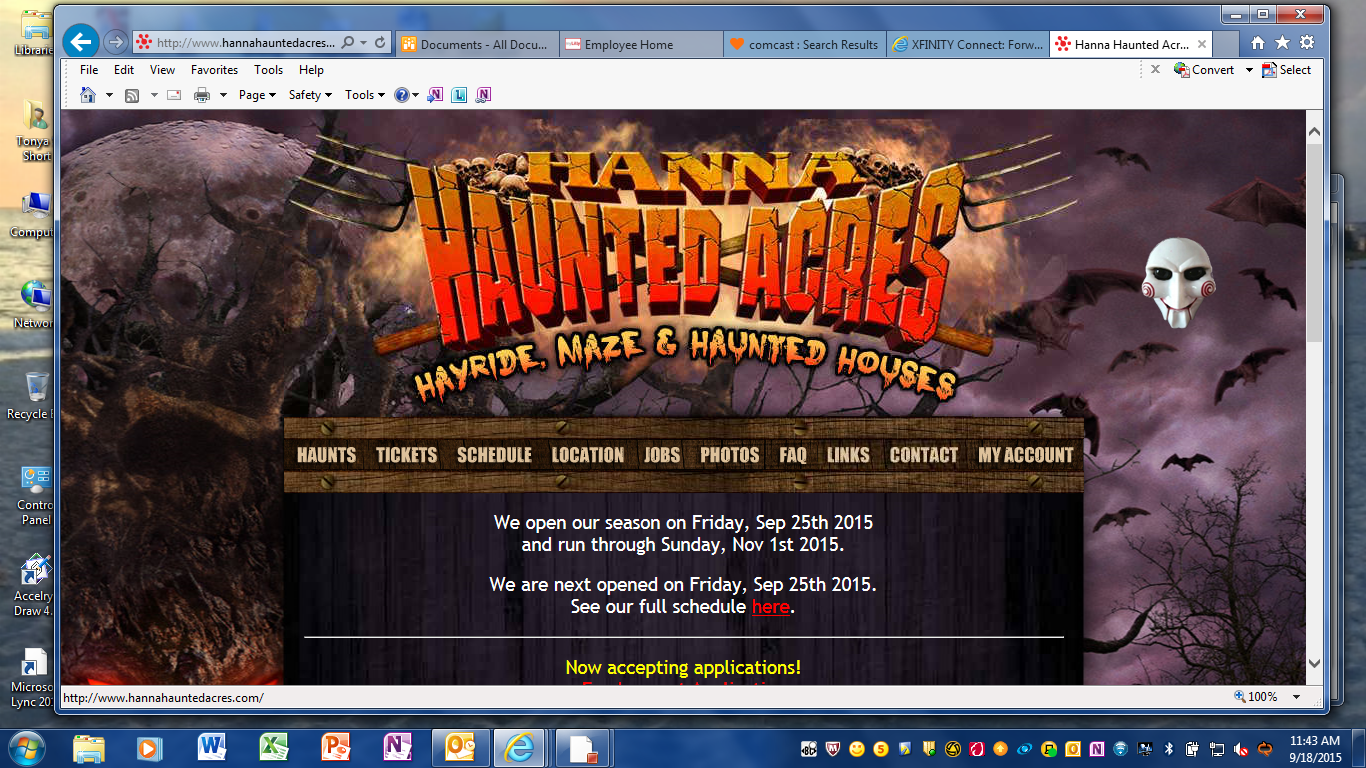 Hanna Haunted Acres is offering $1 donationto FCHS off each regular price ticket sold online.CLICK THE LINK BELOW TO VISIT THEM ONLINE and purchase your tickets before you go.Enter the coupon code FFOFC2016http://www.hannahauntedacres.com/Sponsored by Franklin Central (PFO) Parent-Faculty Organization. 